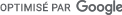 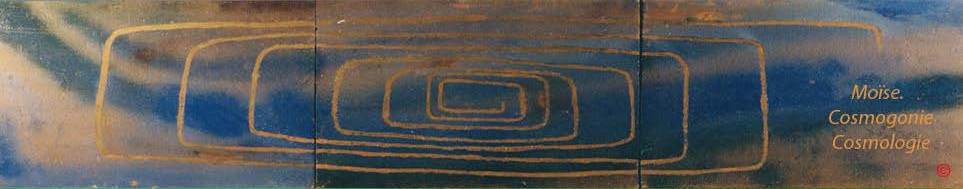 Site 	Grammaire, bibliographie.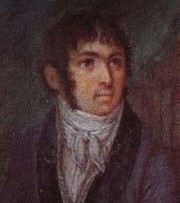 Fabre- d'Olivet auteur de cette grammaireGRAMMAIREDU VERBE ABSOLU"Si dans le cours de cette Grammaire,  j’ai été forcé pour me faire entendre de parler souvent des verbes au pluriel, il ne faut point croire pour cela que j’ai oublié mon principe fondamental,  qu’il n’existe qu’un seul Verbe : principe que je crois inébranlable. Les verbes dont j’ai parlé au pluriel n’ont jamais dû s’entendre  que des noms pénétrés, et pour ainsi dire verbalisés, par le Verbe unique  , être-étant, dans lesquels il développe son influence avec plus ou moins de force et d’intensité. Oublions donc les fausses idées que nous aurions pu garder par habitude, d’une foule de verbes existants par eux-mêmes, et revenons à notre principe.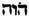 Il n’y a qu’un Verbe.Les mots auxquels on donne ordinairement  le nom de Verbes, ne sont que des substantifs animés par ce seul Verbe, et déterminés vers le but qui leur est propre : car c’est ici le cas d’observer  que le Verbe, en communiquant aux noms la vie verbale qu’il possède, ne change point leur nature interne, mais qu’il ne fait que les rendre vivants de la vie dont ils recelaient  en eux-mêmes  les principes. Ainsi la flamme communiquée à toute substance combustible ne brûle pas seulement comme flamme , mais comme substance enflammée, bonne ou mauvaise , selon sa qualité intrinsèque.Le Verbe unique dont je parle est formé en hébreu de manière à mériter l’attention du Lecteur. Son principe est la lumière représentée' par le signe intellectuel; sa substance est la vie universelle et absolue, représentée par la racine.Hè-Hè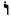 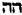 Cette racine,  comme  je crois l’avoir  déjà,  remarqué,  ne sert  jamais de nom ; car lorsqu’il  s’agit  de désigner la vie propre, ou pour mieux dire l'existence,  que  les hommes ne devraient jamais confondre avec la vie, la Langue hébraïque emploie la racine , où le caractère  , apporte l’idée d’un effort quelconque faisant équilibre entre deux puissances opposées.  C’est  au  moyen  de  la  lumière  intellectuelle,  caractérisée par le signe,  que  ce  Verbe  unique  dispense  sa  force  verbale  aux  noms,  et les transforme en verbes particuliers.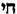 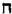 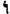 Le Verbe en lui -même est immuable. Il ne connaît ni nombre ni genre ; il ne souffre aucune espèce d’inflexion. Il est même étranger aux formes, au mouvement et au temps, tant qu’il ne sort  point  de son essence  absolue  et que  la pensée le conçoit indépendant de toute substance.  , Êlre-étant,  appartient  aussi  bien au masculin qu'au féminin, au singulier qu’au pluriel, au mouvement actif qu’au mouvement:  passif ; il exerce la même influence sur le passé comme sur le futur ; il remplit le présent ; il est l’image d’une durée sans origine et sans terme : Être -étant, remplit tout, comprend tout, anime tout,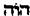 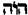 Mais dans cet état d’immutabilité absolue, et d’universalité , il est incompréhensible  pour l’homme. Tant qu’il agit indépendant de la substance , l’homme ne le saisit point. Ce n’est qu’à la faveur de la, substance dont il se revêt qu’il se rend sensible. Dans ce nouvel état il perd son immutabilité. La substance dont il s’est revêtu lui transmet presque toutes ses formes ; mais ces formes mêmes, qu’il influence, acquièrent des modifications particulières, au travers desquelles un oeil exercé distingue encore son inflexible unité.Ces détails pourront  paraître  extraordinaires  aux grammairiens  peu  accoutumés  à voir ces sortes de spéculations  trouver  place dans  leurs  ouvrages  ; mais je crois les avoir prévenus que c’était sur la Grammaire  Hébraïque que j’écrivais et non sur aucun autre de leur domaine. S’ils jugent que ma méthode leur soit applicable, comme je le pense peut- être, ils pourront l’adopter; s’ils ne le jugent pas, rien ne les empêche de suivre leur routine.Poursuivons  toujours. Comme le Verbe , n’a pu lui -même se manifester  qu’à la faveur de la substance qu’il a revêtue, il a participé à ses formes. Ainsi donc toutes les fois qu’il  paraît dans  le discours,  c’est ayec les attributions  d’un verbe  particulier  et soumis  aux mêmes modifications. Or, les modifications qu’éprouvent les verbes particuliers , ou plutôt les noms facultatifs élevés à la vie verbale, sont au nombre de quatre principales, résultant, en hébreu, de la Forme, du Mouvement, du Temps, et de la Personne.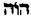 J’exposerai plus loin quelles sont ces quatre modifications et de quelle manière elles agissent sur les verbes ; il est essentiel d’examiner avant tout comment ces verbes sortent des racines primitives, ou des noms dérivés, à la faveur du Verbe unique qui les anime.Si nous considérons  le Verbe  unique,  Hè-waw-Hè,  Être-étant,  comme  un  verbe  particulier,  nous  verrons  clairement  que  ce  qui le constitue tel est le signe intellectuel Waw dans lequel l’esprit verbal paraît résider tout entier. La racine, Hè-Hè abandonnée à elle -même n’offre plus qu’une exclamation vague , une sorte d’expiration  ,  qui  lorsqu’elle  signifie  quelque  chose,  comme  dans  la  langue  chinoise,  par  exemple,  se  borne  à  peindre  l’haleine,  son exhalaison, sa chaleur, et quelquefois  la vie que cette chaleur suppose ; mais alors le son vocal ô ne tarde- pas à s’y manifester , ainsi qu’on peut le voir dans hô, houâ, hôé, racines chinoises qui expriment toutes les idées de chaleur, de feu, de vie, d’action et d’être.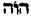 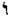 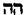 Cela bien senti, et le signe étant constitué, selon le génie de la Langue hébraïque, symbole du Verbe universel, il est évident qu’en le transportant dans une racine ou dans un composé quelconque de cette Langue, cette racine ou ce composé participeront à l’instant à la nature verbale : or c’est ce qui arrive sans la moindre exception".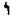 ALPHABETB  COMPARATIF.UQ.rea..	rM t..N tt aleph.   A a.:l beth..	B b.l ghimel   Gggh."'1  daleth.  Dd.DZ dz, dfaihle.Dà db,  djort.Mil hè.	E, Hè.Hi wao.	Oo,OUou, Uu.f zaïn.	Zz.n beth. 	Hht!.Càc!L\Q teth. 	Tt.Til th, t fort:'ïod.	Ii.1:> caph. 	KH kh.-,j, lamed.  L 1.QO ml!m.   M. m.ll noun. 	Nn.C sameèl  s s.SS ss, s jort.y haïn. 	abo, wb.Gil gliIl)!) phè. 	PH ph, F f:pp.PS ps.'l' :r tzad. 	TZ tz.p coph. 	Cc, K k, Q q., reach.  Rr.'IV  shin. 	SHsh.Mn  tbào. 	TH th.